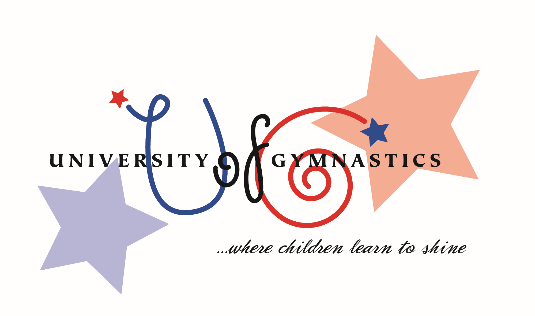 Gym Preferences & InterestsStudent Name: ____________________________________________________ Student Age: _________Parent/Responsible Party: _______________________________________________________________
Please select all items that apply to you/your child’s goals at The University of Gymnastics:____ 	Recreation____ 	Fitness____ 	Progression____ 	Social Skills____ 	Coordination____ 	Flexibility____ 	Strength____ 	Agility____ 	Extra-Curricular Involvement____ 	Academic Enrichment____	Private Lessons____ 	Competitive Programs____ 	Specific Skills, please list: ______________________________________________________________	 Others, please list: ___________________________________________________________________________________________________________________________________________________